                 Ι     ΙΕΡΑ  ΑΡΧΙΕΠΙΣΚΟΠΗ  ΚΥΠΡΟΥ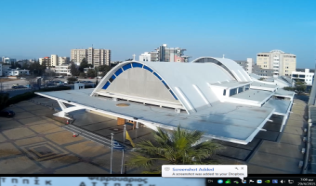                           Ιερός Ναός Απ.  Βαρνάβα                          Δασουπόλεως            Α.          Α, Δημητρίου   80, 2025  Στρόβολος                          ΤΗΛ. 22 871098Ώρα Ενάρξεως  Εσπερινού : 4:30 μ.μ.     Όρθρου  6:30 π.μ.Κάθε Τετάρτη τελείται Παράκλησις στις 4:30 μ.μ.  (Αν δεν έχομε Εσπερινό.)Για  Εξομολόγηση κάθε Τετάρτη από τις  4:00 μ.μ.  (ή μετά από συνεννόηση)   2ΚυριακήΤου Οσίου Πατρός ημών Αββακούμ του εν Καλαμιθάση, παρά το χωρίον Φτερικούδι και του Οσίου Πατρός ημών Πορφυρίου του Καυσοκαλυβίτου.Όρθρος και Θεία Λειτουργία.                                                                    6:30 – 9:30 π.μ.                                                              4ΤρίτηΤης Αγίας Μεγαλομ. Βαρβάρας, Ιωάννου του Δαμασκηνού.Όρθρος και Θεία Λειτουργία.                                                                    6:30 – 8:30 π.μ.                                                             5ΤετάρτηΤου Οσίου Πατρός ημών Σάββα του ηγιασμένου, Διογένους μάρτυρος.Όρθρος και Θεία Λειτουργία.                                                                    6:30 – 8:30 π.μ.  6ΠέμπτηΤου εν Αγίοις Πατρός ημών Νικολάου, Αρχιεπισκόπου Μύρων της Λυκίας του θαυματουργού.      Όρθρος και Θεία Λειτουργία.                        6:30 – 8:30 π.μ.  7ΠαρασκευήΤου εν Αγίοις Πατρός ημών Αμβροσίου, Επισκόπου Μεδιολάνων του θαυματουργού.     Όρθρος και Θεία Λειτουργία.                         6:30 – 8:30 π.μ.  9ΚυριακήΗ Σύλληψις της Αγίας  Άννης, μητρός της Υπεραγίας Θεοτόκου.Όρθρος και Θεία Λειτουργία.                                                                6:30 – 9:30 π.μ.   12ΤετάρτηΤου εν Αγίοις Πατρός ημών Σπυρίδωνος, Επισκόπου Τριμυθούντος του θαυματουργού.    Όρθρος και Θεία Λειτουργία.                          6:30 – 8:30 π.μ.   15ΣάββατονΤου Αγίου Ιερομάρτυρος Ελευθερίου και Ανθίας της μητρός αυτού.(Του Αγίου Μάρτυρος Θύρσου : 14/12 )Όρθρος και Θεία Λειτουργία.                                                                     6:30 – 8:30 π.μ. 16ΚυριακήΤων κατά σάρκα Αγίων Προπατόρων του Κυρίου ημών Ιησού Χριστού.Του Αγίου Μοδέστου Αρχιεπ. Ιεροσολύμων, Θεοφανούς της Βασιλίσσης.Όρθρος και Θεία Λειτουργία.                                                                    6: 30 – 9:30 π.μ.                                                 19ΤετάρτηΤων Αγ. Μαρτύρων Βονιφατίου, Άρεως, Ορθρος και Θεία Λειτουργία.                                                                    6:30 – 8:45 π.μ.Εκκλησιασμός  των μαθητών του Δημοτικού Σχολείου Δασουπόλεως. 21ΠαρασκευήΤων Αγίων Μαρτύρων Ιουλιανής και Θεμιστοκλέους. Εκκλησιασμός των μαθητών του Λυκείου Δασουπόλεως.    6:30 – 8:45 π.μ.  22 ΣάββατονΤης Αγίας Μεγαλομάρτ.  Αναστασίας της Φαρμακολυτρίας.΄Ορθρος και Θεία Λειτουργία.                                                                    6:30 – 8:30 π.μ.Εσπερινός  (4:30 μ.μ.).  Στη συνέχεια η  Ακολουθία του Αγίου Ευχελαίου.23ΚυριακήΠρο της Χριστού Γεννήσεως. Πάντων των απ’αιώνος Θεώ ευαρεστησάντων,  από Αδάμ άχρι και Ιωσήφ τουΜνήστορος της Υπεραγίας Θεοτόκου. Όρθρος και Θεία Λειτουργία.                                                                     6:30 - 9:30 π.μ.  24ΔευτέραΠαραμονή της του Χριστού Γεννήσεως. Οσιοπαρθενομ. Ευγενίας και των συν αυτή.Όρθρος  και Ακολουθία των Μεγάλων Ωρών.  Μέγας Εσπερινός και ηΘεία Λειτουργία του Μεγάλου Βασιλείου.                                             6:30 – 9:30 π.μ. 25ΤΡΙΤΗ                              Η   ΚΑΤΑ   ΣΑΡΚΑ   ΓΕΝΝΗΣΙΣΤΟΥ  ΚΥΡΙΟΥ  ΚΑΙ  ΘΕΟΥ  Κ ΑΙ  ΣΩΤΗΡΟΣ  ΗΜΩΝ  ΙΗΣΟΥ  ΧΡΙΣΤΟΥ.Όρθρος και Θεία Λειτουργία.                                          5:00 – 8:00 π.μ. 26ΤετάρτηΗ Σύναξις της Υπεραγίας Θεοτόκου. Όρθρος και Θ. Λειτουργία.    6:30–8:30 π.μ. 27ΠέμπτηΤου Αγίου Πρωτομάρτυρος  και Αρχιδιακόνου Στεφάνου.Όρθρος και Θεία Λειτουργία.                                                                      6:30 – 8:30 π.μ. 30ΚυριακήΤων Αγίων και Δικαίων, Ιωσήφ του μνήστορος, Δαβίδ του Βασιλέως, Ιακώβου του Αδελφοθέου, Οσίας Μελάνης.   Όρθρος και Θ. Λειτουργία.       6:30 – 9:30 π.μ.                                                                                                        